Publicado en Madrid el 20/10/2016 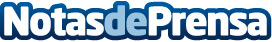 España cuenta con más de 2,5 millones de trabajadores públicosTras varios años de descenso de personal en las administraciones públicas, el número de funcionarios ha aumentado sensiblemente en 2015Datos de contacto:AlexiaNota de prensa publicada en: https://www.notasdeprensa.es/espana-cuenta-con-mas-de-25-millones-de Categorias: Derecho Educación Madrid http://www.notasdeprensa.es